Awake and sing the song       Hymnal 1982 no. 181    Melody: St Ethelwald       S.M.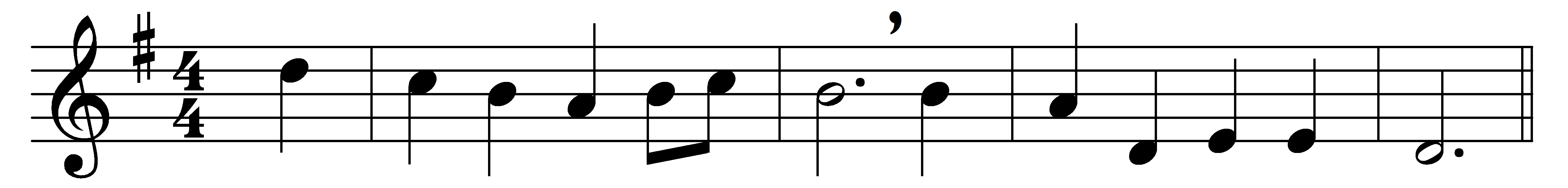 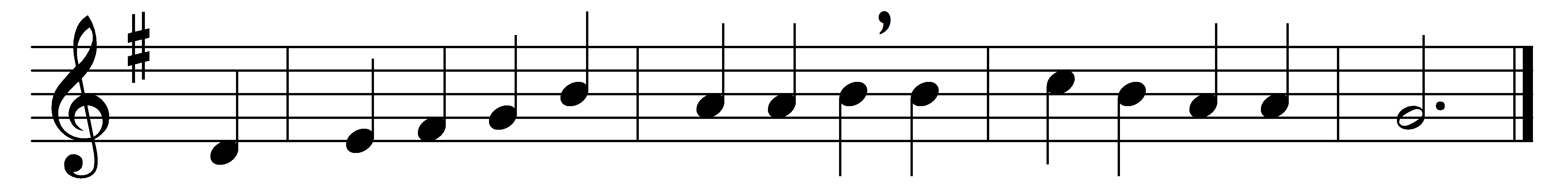 Awake and sing the songof Moses and the Lamb;wake every heart and every tongueto praise the Savior’s name.Sing of his dying love,his resurrection power;sing how he intercedes abovefor those whose sins he bore.You pilgrims on the roadto Zion’s city, sing,rejoicing in the Lamb of God,to Christ th’ eternal King.Soon shall each raptured tonguehis endless praise proclaim,and sing in sweeter notes the songof Moses and the Lamb.Words: William Hammond (1719-1783)Music: William Henry Monk (1823-1889)